Year 2 Newsletter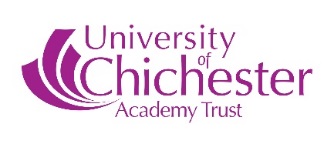 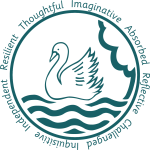 Issue 1: 2018/19www.langstone-inf.portsmouth.sch.ukWelcome BackEUREKAThis half term our topic is titled ‘Eureka. We will be completing lots of exciting learning activities thinking about inventors and inventions.As Scientists we will be investigating the materials linked to inventions and the learning we do on our trip to INTECH.As Design Technologists we will be designing, making and evaluating our own simple inventionsAs Historians we will be learning about when things were invented and how they have developed over time.This term we will also be completing learning activities in the following subject areas:In computing we will be using the on-line application Purple Mash. We will revise how to log on and keep ourselves safe on the internet. Our focus of learning will be coding and writing or changing simple computer programs.In RE we will be learning about the Bible and the Torah in the context of being special books.In music we will be learning about the ‘pulse’ or steady beat in music. We will be basing our work on a South African song called ‘Hands, feet, heart.’In outdoor PE we will be improving our ball skills and in indoor PE we will be learning to dance to a beat and match our movements to music. READINGWell done to those parents who have been recording when they have shared a book with their child in the home/school reading diary, your comments have been most helpful.  It is important for the children to read every day to practise applying their phonic knowledge and new reading skills learnt in lesson time.LACEY LIBRARYYear 2 will be visiting the Lacey library on Monday afternoons in rotation. If you are available to help walk the children to the library, your help would be greatly appreciated. Please let your child’s class teacher know.  The anticipated date of the next visit for each class it detailed below.Class 9 – 24th SeptClass 7 – 1st OctClass 8 – 8th OctPlease note: These dates are subject to change. If the weather is too wet on a class’ scheduled date the visit will be postponed until the next week therefore moving the other classes forward a week. We will try our best to keep you informed of dates in these newsletters if they change.PEIt is good to see the children all with their PE kit. We are currently doing indoor and outdoor PE, so please make sure your child has appropriate PE kit for both sessions. Please remember to remove all earrings on the days your child has PE (if your child’s earrings cannot be removed they must be taped prior to arriving at school).Class 7 – Tuesday & FridayClass 8 – Wednesday & FridayClass 9 – Tuesday & Thursday SPELLINGSIn year 2 spellings will be sent home each week with a spelling check taking place every Tuesday. Each child has been provided with a small red exercise book to keep at home in which they can practise their spellings. New lists will be given out by their phonics teacher each week. Super speller certificates will be awarded for any child getting all of their spellings correct. Please help your child practise these spellings at home so that they have a greater chance of success each week.INTECH TRIPPlease remember that our trip is on Thursday 27th September and payment for the trip is needed by Friday 21st September.Thank you for helping to make the children’s transition into Year 2 a smooth one and please don’t hesitate to ask about anything you’re unsure of.Yours sincerely,The Year 2 Team